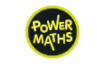 EYFS- Yearly Overview 2021-2022MathematicsMathematicsMathematicsMathematicsMathematicsNursery: Number through Stories1: The Gingerbread Man   2.Little Red Riding Hood    3. Goldilocks/Three Little Pigs    4.Wizard of Oz     5. Hungry Caterpillar    6. Jack and the Beanstalk   7. Snow White 8.The Enormous Turnip  9. The Train Ride   10.Ten Little Series Reception: Following Power  Maths Scheme                      Nursery: Number through Stories1: The Gingerbread Man   2.Little Red Riding Hood    3. Goldilocks/Three Little Pigs    4.Wizard of Oz     5. Hungry Caterpillar    6. Jack and the Beanstalk   7. Snow White 8.The Enormous Turnip  9. The Train Ride   10.Ten Little Series Reception: Following Power  Maths Scheme                      Nursery: Number through Stories1: The Gingerbread Man   2.Little Red Riding Hood    3. Goldilocks/Three Little Pigs    4.Wizard of Oz     5. Hungry Caterpillar    6. Jack and the Beanstalk   7. Snow White 8.The Enormous Turnip  9. The Train Ride   10.Ten Little Series Reception: Following Power  Maths Scheme                      Nursery: Number through Stories1: The Gingerbread Man   2.Little Red Riding Hood    3. Goldilocks/Three Little Pigs    4.Wizard of Oz     5. Hungry Caterpillar    6. Jack and the Beanstalk   7. Snow White 8.The Enormous Turnip  9. The Train Ride   10.Ten Little Series Reception: Following Power  Maths Scheme                      End of EYFSNumber and Place Value Addition and Subtraction Properties of ShapesPosition, direction & patternEnd of EYFSNurserySays number names to count objects, not necessarily in the right orderBegin to develop one to one correspondence and say one number name for each object. Move or touch objects to count them (1-5) Knows that the last number reached when counting tells you how many there is in total. Count out specific number of objects from larger group (1-10)Knows number names initially to 5 then 10. Subitise small amounts arranged in regular patternUses language ‘more than’ ‘fewer than’ in real world situations. Recognises amounts that have been rearranged, if nothing has been added or taken away, then the amount is the same.Show ‘finger numbers’ up to 5Experiment with their own symbols and marks as well as numerals.Explore ways that numbers 0-5 can be represented i.e. 4 and 1. Solve real world mathematical problems with numbers 0-5.Explore 2D and 3D shape and their attributes through play such as construction, puzzles, shape sorters. Describes shapes using informal language such as ‘fat’ ‘pointy’ ‘corners’ ‘straight’ ‘flat’ ‘round’Understands and describes position ‘in’ ‘on’ ‘under’Understands and uses direction words ‘up’ ‘down’ ‘across’Recognise and talk about an AB pattern i.e. red block, blue block, red block, blue block. Copy an AB pattern with range of features such as varying objects, size and orientation. Notice and correct an error in a repeating AB patternNumber Have a deep understanding of number to 10, including the composition of each number; 14 - Subitise (recognise quantities without counting) up to 5; - Automatically recall (without reference to rhymes, counting or other aids) number bonds up to 5 (including subtraction facts) and some number bonds to 10, including double facts.Numerical Pattern Verbally count beyond 20, recognising the pattern of the counting system; - Compare quantities up to 10 in different contexts, recognising when one quantity is greater than, less than or the same as the other quantity; - Explore and represent patterns within numbers up to 10, including evens and odds, double facts and how quantities can be distributed equallyReceptionCounts to 30, forwards and backwards. Counts things that cannot be seen, touched or moved. Can say number before or after a number, dropping back to one. Can stop and start counting in different places (forwards & backwards) Subitise small amounts of objects arranged in irregular pattern.use the language of: equal to, more than, less than (fewer), most, least Compare numbers i.e. 8 is a lot bigger than 2 but 3 is only a little bigger than 2. Represent numbers using objects and marks.Create marks to represent numerals (1-10 then 1-20)Automatically recall number bonds for numbers 0-10Explore the composition of numbers to 10.read, write and interpret mathematical statements involving addition (+), subtraction (-) and equals (=) signs Record different ways a number can be partitioned (into 2 groups or more)solve additions and subtractions involving 1 digit numbers, using concrete objects and pictorial representations to supportExplore properties of shapes through play including: curveness, numbers of sides/corners (2D) or edge, faces and vertices (3D)recognise and names some common 2-D and 3-D shapes.Understands and describes position ‘in front’ ‘behind’ Understands and uses direction words ‘forwards’ ‘backwards’ ‘left & right’Recognise, talk about and continue an AB pattern then a more complex pattern such as ABC, ABB, ABBC, AABB.Notice and correct an error in a complex repeating patternNumber Have a deep understanding of number to 10, including the composition of each number; 14 - Subitise (recognise quantities without counting) up to 5; - Automatically recall (without reference to rhymes, counting or other aids) number bonds up to 5 (including subtraction facts) and some number bonds to 10, including double facts.Numerical Pattern Verbally count beyond 20, recognising the pattern of the counting system; - Compare quantities up to 10 in different contexts, recognising when one quantity is greater than, less than or the same as the other quantity; - Explore and represent patterns within numbers up to 10, including evens and odds, double facts and how quantities can be distributed equallyReception- Yearly Overview 2021-2022Week 1Week 2Week 3Week 4Week 5Week 6Week 7Week 8Week 9Week 10Week 11Week 12AUTUMNUnit 1: Number and Place value-Numbers to 5Unit 1: Number and Place value-Numbers to 5Unit 1: Number and Place value-Numbers to 5Unit 2: Addition and Subtraction- SortingUnit 3:  Number and Place value-Comparing groups within 5Unit 3:  Number and Place value-Comparing groups within 5Unit 4: Addition and Subtraction- Change within 5Unit 4: Addition and Subtraction- Change within 5Unit 5- TimeConsolidationConsolidationConsolidationSPRINGUnit 6: Number bonds to 5Unit 7: Number to 10Unit 7: Number to 10Unit 8: Comparing numbers within 10Unit 9: Addition to 10Unit 10: Number bonds to 10Unit 10: Number bonds to 10Unit 11: Shape and SpaceUnit 11: Shape and SpaceUnit 11: Shape and SpaceConsolidationConsolidationSUMMERUnit 12: Explore PatternsUnit 12: Explore PatternsUnit 13: Counting on and backUnit 13: Counting on and backUnit 14: Numbers to 20Unit 15: Numerical PatternsUnit 15: Numerical PatternsUnit 15: Numerical PatternsUnit 16 Measure:Unit 16 Measure:Unit 16 Measure:ConsolidationWeek 1Week 2Week 3Week 4Week 5Week 6Week 7Week 8Week 9Week 10Week 11Week 11Week 12AUTUMN (1A)Unit 1&2: Place Value- Numbers to 10/Part-whole within 10Unit 1&2: Place Value- Numbers to 10/Part-whole within 10Unit 1&2: Place Value- Numbers to 10/Part-whole within 10Unit 1&2: Place Value- Numbers to 10/Part-whole within 10Unit 3&4: Addition and Subtraction within 10Unit 3&4: Addition and Subtraction within 10Unit 3&4: Addition and Subtraction within 10Unit 3&4: Addition and Subtraction within 10Unit 5: Geometry- 2D and 3D shapesUnit 6: Place Value-Numbers to 20Unit 6: Place Value-Numbers to 20Unit 6: Place Value-Numbers to 20ConsolidationSPRING (1B)Unit 7&8: Addition and Subtraction within 20Unit 7&8: Addition and Subtraction within 20Unit 7&8: Addition and Subtraction within 20Unit 7&8: Addition and Subtraction within 20Unit 9: Place Value-Numbers to 50Unit 9: Place Value-Numbers to 50Unit 9: Place Value-Numbers to 50Unit 10: Measure- Length and HeightUnit 10: Measure- Length and HeightUnit 11: Measure-Weight and VolumeUnit 11: Measure-Weight and VolumeUnit 11: Measure-Weight and VolumeConsolidationSUMMER (1C)Unit 12&13: Multiplication and DivisionUnit 12&13: Multiplication and DivisionUnit 12&13: Multiplication and DivisionUnit 14: Fractions (Halves and Quarters)Unit 14: Fractions (Halves and Quarters)Unit 15: Geometry-Position and DirectionUnit 16: Place Value- Numbers to 100Unit 16: Place Value- Numbers to 100Unit 16: Place Value- Numbers to 100Unit 17: TimeUnit 17: TimeUnit 18: MoneyConsolidationYear 1- Yearly Overview 2021-2022Year 2- Yearly Overview 2021-2022Week 1Week 1Week 2Week 3Week 4Week 5Week 5Week 6Week 6Week 7Week 8Week 9Week 10Week 10Week 11Week 11Week 12AUTUMN (2A)Unit 1: Place Value-Numbers to 100Unit 1: Place Value-Numbers to 100Unit 1: Place Value-Numbers to 100Unit 1: Place Value-Numbers to 100Unit 2 & 3: Addition and SubtractionUnit 2 & 3: Addition and SubtractionUnit 2 & 3: Addition and SubtractionUnit 2 & 3: Addition and SubtractionUnit 2 & 3: Addition and SubtractionUnit 2 & 3: Addition and SubtractionUnit 2 & 3: Addition and SubtractionUnit 4: MoneyUnit 4: MoneyUnit 4: MoneyUnit 5: Multiplication and DivisionUnit 5: Multiplication and DivisionUnit 5: Multiplication and DivisionSPRING (2B)Unit 6: Multiplication and DivisionUnit 6: Multiplication and DivisionUnit 6: Multiplication and DivisionUnit 7: StatisticsUnit 7: StatisticsUnit 8: Measure- Length and HeightUnit 8: Measure- Length and HeightUnit 9: Properties of ShapeUnit 9: Properties of ShapeUnit 9: Properties of ShapeUnit 10: Fractions Unit 10: Fractions Unit 10: Fractions Unit 10: Fractions ConsolidationConsolidationConsolidationSUMMER (2C)Unit 11: Geometry-Position and DirectionUnit 12: Problem solving and efficient methodsUnit 12: Problem solving and efficient methodsUnit 12: Problem solving and efficient methodsUnit 12: Problem solving and efficient methodsUnit 12: Problem solving and efficient methodsUnit 13: TimeUnit 13: TimeUnit 14: Measure- Weight, volume and temperatureUnit 14: Measure- Weight, volume and temperatureUnit 14: Measure- Weight, volume and temperatureUnit 14: Measure- Weight, volume and temperatureUnit 14: Measure- Weight, volume and temperatureConsolidationConsolidationInvestigationsInvestigationsYear 3- Yearly Overview 2021-2022Week 1Week 2Week 3Week 4Week 5Week 6Week 7Week 8Week 9Week 10Week 11Week 12AUTUMN (3A)Unit 1: Place Value within 1,000Unit 1: Place Value within 1,000Unit 1: Place Value within 1,000Unit 2 & 3: Addition and Subtraction Unit 2 & 3: Addition and Subtraction Unit 2 & 3: Addition and Subtraction Unit 2 & 3: Addition and Subtraction Unit 2 & 3: Addition and Subtraction Unit 4: Multiplication and DivisionUnit 4: Multiplication and DivisionUnit 4: Multiplication and DivisionConsolidationSPRING (3B)Unit 5: Multiplication and Division Unit 5: Multiplication and Division Unit 5: Multiplication and Division Unit 6: MoneyUnit 7: Statistics Unit 7: Statistics Unit 8: Measure-LengthUnit 8: Measure-LengthUnit 8: Measure-LengthUnit 9: Fractions Unit 9: Fractions ConsolidationSUMMER (3C)Unit 10: Fractions Unit 10: Fractions Unit 10: Fractions Unit 11: TimeUnit 11: TimeUnit 11: TimeUnit 12: Angles and Properties of ShapeUnit 12: Angles and Properties of ShapeUnit 13 & 14: Measurement- Mass and CapacityUnit 13 & 14: Measurement- Mass and CapacityUnit 13 & 14: Measurement- Mass and CapacityConsolidationYear 4- Yearly Overview 2021-2022Week 1Week 2Week 3Week 4Week 5Week 6Week 7Week 8Week 9Week 10Week 11Week 12AUTUMN (4A)Unit 1 & 2: Place Value- 4-digit numbersUnit 1 & 2: Place Value- 4-digit numbersUnit 1 & 2: Place Value- 4-digit numbersUnit 1 & 2: Place Value- 4-digit numbersUnit 3: Addition and SubtractionUnit 3: Addition and SubtractionUnit 3: Addition and SubtractionUnit 4: PerimeterUnit 5: Multiplication and DivisionUnit 5: Multiplication and DivisionUnit 5: Multiplication and DivisionConsolidationSPRING (4B)Unit 6: Multiplication and DivisionUnit 6: Multiplication and DivisionUnit 6: Multiplication and DivisionUnit 7: Measure- AreaUnit 8 & 9: FractionsUnit 8 & 9: FractionsUnit 8 & 9: FractionsUnit 8 & 9: FractionsUnit 10: DecimalsUnit 10: DecimalsUnit 10: DecimalsConsolidationSUMMER (4C)Unit 11: DecimalsUnit 11: DecimalsUnit 12: MoneyUnit 12: MoneyUnit 13: TimeUnit 14: StatisticsUnit 14: StatisticsUnit 15: Geometry- Angles and 2D ShapesUnit 15: Geometry- Angles and 2D ShapesUnit 15: Geometry- Angles and 2D ShapesUnit 16:  Geometry- Position and DirectionConsolidationWeek 1Week 2Week 3Week 4Week 5Week 6Week 7Week 8Week 9Week 10Week 11Week 12AUTUMN (5A)Unit 1 & 2: Place Value within 100,000 & 1,000,000Unit 1 & 2: Place Value within 100,000 & 1,000,000Unit 1 & 2: Place Value within 100,000 & 1,000,000Unit 3- Addition and SubtractionUnit 3- Addition and SubtractionUnit 4: Statistics-Graphs and TablesUnit 4: Statistics-Graphs and TablesUnit 5: Multiplication and DivisionUnit 5: Multiplication and DivisionUnit 6: Measure- Area and PerimeterUnit 6: Measure- Area and PerimeterConsolidationSPRING (5B)Unit 7: Multiplication and DivisionUnit 7: Multiplication and DivisionUnit 7: Multiplication and DivisionUnit 8, 9 & 10: FractionsUnit 8, 9 & 10: FractionsUnit 8, 9 & 10: FractionsUnit 8, 9 & 10: FractionsUnit 8, 9 & 10: FractionsUnit 8, 9 & 10: FractionsUnit 11: Decimals and PercentagesUnit 11: Decimals and PercentagesConsolidationSUMMER (5C)Unit 12: DecimalsUnit 12: DecimalsUnit 12: DecimalsUnit 12: DecimalsUnit 13 & 14: Geometry- Properties of ShapeUnit 13 & 14: Geometry- Properties of ShapeUnit 13 & 14: Geometry- Properties of ShapeUnit 15: Geometry- Position and Direction Unit 16: Measure-Converting MeasuresUnit 16: Measure-Converting MeasuresUnit 17: Measure-Volume and CapacityConsolidationYear 5- Yearly Overview 2021-2022Week 1Week 2Week 3Week 4Week 5Week 6Week 7Week 8Week 9Week 10Week 11Week 12AUTUMN-(6A)Unit 1: Place Value within 10,000,000Unit 1: Place Value within 10,000,000Unit 2 & 3: Four OperationsUnit 2 & 3: Four OperationsUnit 2 & 3: Four OperationsUnit 2 & 3: Four OperationsUnit 4&5: FractionsUnit 4&5: FractionsUnit 4&5: FractionsUnit 4&5: FractionsUnit 6: Geometry-Position and DirectionConsolidationConsolidationSPRING-(6B)Unit 7: DecimalsUnit 7: DecimalsUnit 8: PercentagesUnit 8: PercentagesUnit 9: AlgebraUnit 9: AlgebraUnit 10: Imperial and Metric UnitsUnit 11: Measure-Perimeter, Area and VolumeUnit 11: Measure-Perimeter, Area and VolumeUnit 12: Ratio and ProportionUnit 12: Ratio and ProportionConsolidationConsolidationSUMMER-(6C)Unit 12: Geometry-Properties of ShapeUnit 12: Geometry-Properties of ShapeUnit 13: Problem SolvingUnit 13: Problem SolvingUnit 13: Problem SolvingUnit 14: StatisticsUnit 14: StatisticsInvestigationsInvestigationsInvestigationsInvestigationsConsolidationConsolidationYear 6- Yearly Overview  2021-2022